COMUNE DI POGGIO TORRIANA
					PROVINCIA DI RIMINI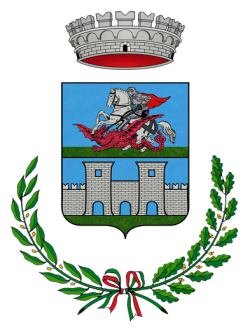 16 settembre 2019Care bambine e cari bambini di Poggio Torriana,vi auguro di stare bene a scuola tutti i giorni dell'anno e di essere sempre amici, solidali, curiosi e attenti sia tra di voi che con le maestre.Vi lascio quindi queste breve poesie da leggere assieme e da ricordare per il loro significato semplice e profondo.L'Assessore ai servizi sociali, scuola, pari opportunità e politiche giovaniliFrancesca MacchitellaIl cielo è di tuttiDi Gianni RodariQualcuno che la sa lunga
mi spieghi questo mistero:
il cielo è di tutti gli occhi
di ogni occhio è il cielo intero.È mio, quando lo guardo.
È del vecchio, del bambino,
del re, dell’ortolano,
del poeta, dello spazzino.Non c’è povero tanto povero
che non ne sia il padrone.
Il coniglio spaurito
ne ha quanto il leone.Il cielo è di tutti gli occhi,
ed ogni occhio, se vuole,
si prende la luna intera,
le stelle comete, il sole.Ogni occhio si prende ogni cosa
e non manca mai niente:
chi guarda il cielo per ultimo
non lo trova meno splendente.Spiegatemi voi dunque,
in prosa o in versetti,
perché il cielo è uno solo
e la Terra è tutta a pezzetti?La pelleDi Gianni RodariPelle Bianca come la cera
Pelle Nera come la sera
Pelle Arancione come il sole
Pelle Gialla come il limone
tanti colori come i fiori.
Di nessuno puoi farne a meno
per disegnare l'arcobaleno.
Chi un sol colore amerà
un cuore grigio sempre avrà.Giuramento dell’amicizia Di Bruno TognoliniTutti per uno, uno per tutti!
È questo il patto che noi giuriamo
nei giorni belli, negli anni brutti.
Tutte le foglie da un unico ramo
e tutti i fiumi in un solo mare,
tutte le forze in un solo braccio
e questo braccio ce la può fare.
Voi ce la fate se io ce la faccio.
Perché non resti più indietro nessuno:
uno per tutti, tutti per uno.